Муниципальное автономное дошкольное образовательное учреждение Абатского района детский сад «Сибирячок» корпус №1Муниципальный тур областного конкурса профессионального мастерства«Воспитатель года - 2020»Мастер – класс«Развивающие игры В. В. Воскобовича в работе с детьми при формировании элементарных математических представлений»Козлова Лилия Петровна, воспитатель 1 квалификационной категориис. Абатское – 2020 годЦель: распространение опыта в ДОУ в использовании развивающих игр В.В. ВоскобовичаЗадачи: - познакомить воспитателей с развивающими играми В. В. Воскобовича.- развивать творческий познавательный интерес к играм В. В. Воскобовича.- воспитывать уважение к авторским играм; желание применять полученные знания в своей педагогической деятельности.Участники: педагоги ДОУХод мероприятияДобрый день, уважаемые коллеги. Свое выступление хочу начать со слов Анри Барбюс «Для детей игры – важное занятие. Играют только взрослые».И предлагаю вам поиграть.Участники делятся на 4 группы. Каждая группа получает игру и задание.1 группа «Занимательный квадрат».2 группа «Игровизор».3 группа «Чудо крестики».4 группа «Прозрачный квадрат».Практическое занятие с педагогами.1 группа: «Занимательный квадрат»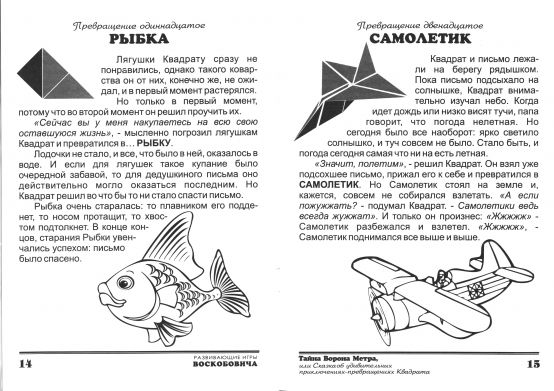 2 группа: «Игровизор»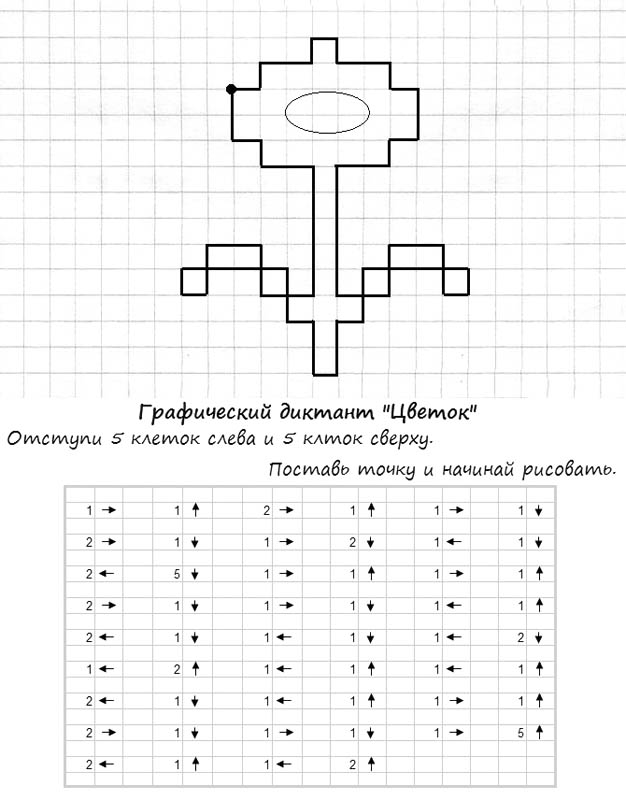 3 группа: «Чудо крестик»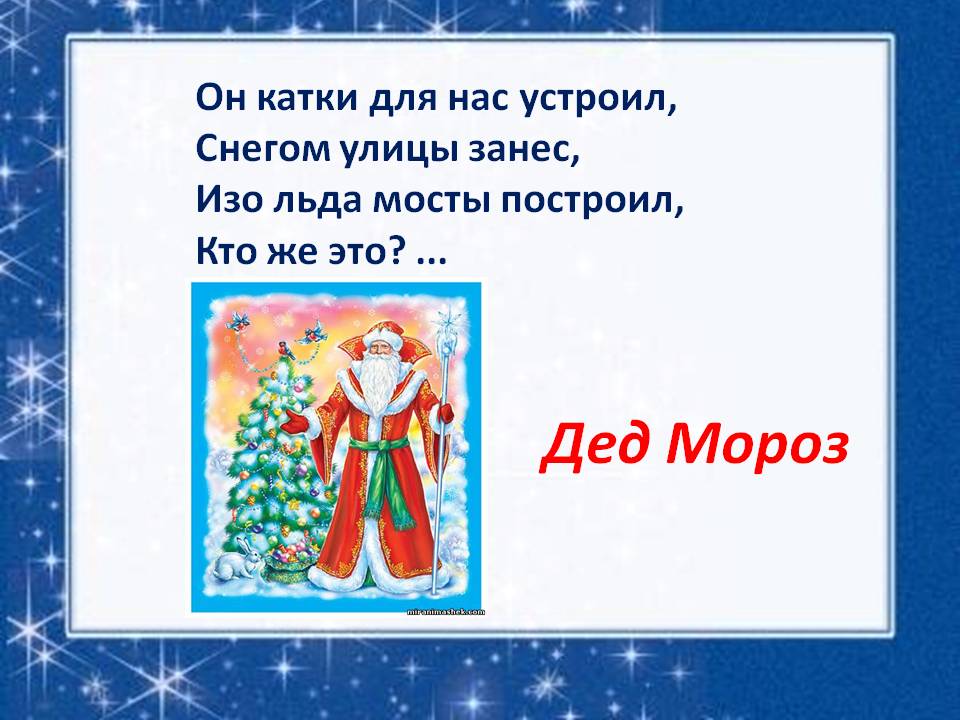 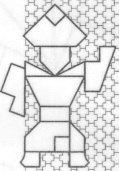 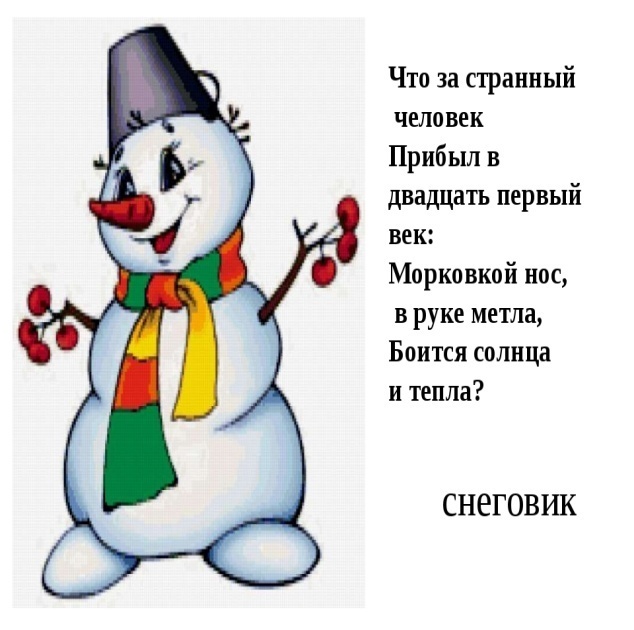 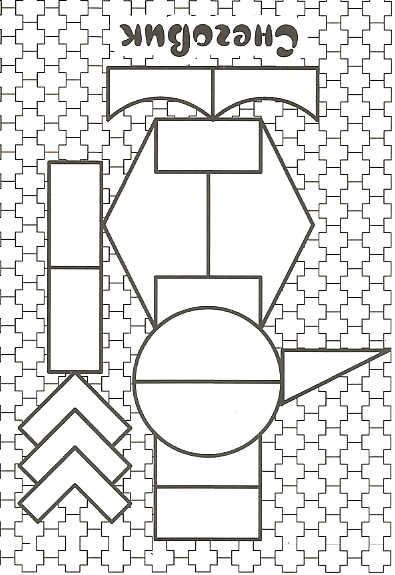 4 группа: «Прозрачный квадрат» Приключение второе:Или встреча с Гномом СелеМалыш Гео шёл по Фиолетовому лесу, встречая по дороге своих старых друзей. Но что – то было не так, лес буд – то уснул. Была такая тишина, что не было слышно ни звука. Такого в лесу ещё не было. Малыш Гео достал Нетающие льдинки и выложил из них Колокольчик. Колокольчик Чик нежно зазвучал, и откуда ни возьмись появился Гном Селе. Я услышал звон Колокольчика и пришёл на помощь – сказал он. Малыш Гео рассказал Гному Селе о том, что в Фиолетовом лесу никогда не было такой тишины. Гном Селе подошёл к Колокольчику, дотронулся до него, Колокольчик Чик окрасился в СИНИЙ цвет. И тут же на полянке выросло много СИНИХ колокольчиков. Они все начали звенеть и разбудили всех жителей Фиолетового леса. Запели птицы, зашуршала листва, каждый зверь занялся своим делом. Гном Селе подарил Малышу Гео льдинки СИНЕГО цвета. Малыш Гео поблагодарил Гнома Селе и отправился дальше. Теперь в его копилке были льдинки ЖЁЛТОГО и СИНЕГО цвета.КОЛОКОЛЬЧИК ЧИКПриключение третье:Или встреча с Гномом КохлеМалыш Гео гулял по лесу и попал в туман. А он слышал, что если в Фиолетовом лесу попасть в туман, то можно заснуть и не проснуться. И действительно, глаза у Малыша Гео начали закрываться. Он быстро достал Нетающие льдинки и выложил из них Петушка. Он будет кукарекать, и я не засну – подумал Малыш Гео. Но Петушок почему то молчал. Петушок, ну почему ты молчишь – говорил Малыш Гео. Он не сможет кукарекать – услышал он голос из леса. Из – за кустов появился Гном Кохле. Он не может кукарекать потому что он прозрачный, но я тебе помогу. Гном Кохле подошёл к Петушку, дотронулся до него. Петушок окрасился в яркий КРАСНЫЙ цвет. Это Петушок Шок, он поможет тебе пройти через туман – сказал Гном Кохле, и подарил Малышу Гео льдинки КРАСНОГО цвета и исчез в тумане. И, правда, как только у Малыша Гео начинали закрываться глаза, Петушок Шок начинал громко кукарекать, Малыш Гео просыпался и шёл дальше. Так он шёл, шёл, пока туман не рассеялся. И теперь у Малыша Гео были льдинки ЖЁЛТОГО, СИНЕГО и КРАСНОГО цвета.ПЕТУШОК ШОКРазвивающие игры делают учение интересным занятием для малыша, снимают проблемы мотивационного плана, порождают интерес к приобретаемым знаниям, умениям, навыкам. Использование развивающих игр в педагогическом процессе позволяет перестроить образовательную деятельность: перейти от привычных занятий с детьми к познавательной игровой деятельности, организованной взрослым или самостоятельной. Окрашенное положительными эмоциями общение со взрослыми в игре, выполнение интересных игровых заданий, яркое, красочное оформление игровых пособий делает пребывание ребенка в дошкольном учреждении радостным. Как правило, игры не оставляют равнодушными ни детей, ни взрослых и дают импульс к творческим проявлениям.Каждая группа выполняет задание и высказывает свое впечатление от игры.Молодцы, вы все справились с заданиями, вам понравилось игры? - Что необычного вы заметили? (Игры и задания содержат  готовый игровой материал, замысел, мотивацию).-  Какие способности развивают данные игры?(помогает усвоить разные геометрические формы,  основные цвета, учит ориентироваться в размере геометрических фигур, конструировать плоскостные и объемные фигуры, развивает логическое мышление, внимание, память, воображение,  творческие способности, мелкую моторику, речь).- Вам было интересно? А детей заинтересуют эти игры? Чем?-Все эти игры разработал Вячеслава Вадимовича Воскобовича.  Развивающие игры Воскобовича – это уникальная технология, с помощью которой можно строить образовательный процесс начиная  с дошкольного возраста и до младшего школьного возраста (от 3 до 10 лет).РИВ основаны на трех основных принципах:- Познание- Интерес- ТворчествоЦели занятий с игровыми материалами В. В. Воскобовича:- Развитие у ребенка познавательного интереса и исследовательской деятельности.- Развитие наблюдательности, воображения, памяти, внимания, мышления и творчества.- Гармоничное развитие у детей эмоционально-образного и логического начал.- Формирование базисных представлений об окружающем мире, математических понятиях, звукобуквенных явлениях.- Развитие мелкой моторики.Многие игры сопровождаются специальными методическими книгами со сказками, в которых переплетаются различные сюжеты с интеллектуальными заданиями, вопросами и иллюстрациями. Сказки-задания и их добрые герои - мудрый ворон Метр, храбрый малыш Гео, хитрый, но простоватый Всюсь, забавный Магнолик - сопровождая ребенка по игре, учат его не только математике, чтению, логике, но и человеческим взаимоотношениям.Характеристика развивающих игр Воскобовича:1. Многофункциональность.В каждой игре можно решать большое количество образовательных и воспитательных задач. Незаметно для себя малыш осваивает цифры или буквы; узнает и запоминает цвет, форму; тренирует мелкую моторику рук; совершенствует речь, мышление, внимание, память, воображение.2. Широкий возрастной диапазон участников игр.Одна и та же игра привлекает детей и трех, и семи лет, а иногда даже учеников средней школы. Это возможно потому, что в ней есть как упражнения в одно-два действия для малышей, так и сложные многоступенчатые задачи для старших детей.3. Сказочная «огранка».Сказочный сюжет для детей – это и дополнительная мотивация, и модель опосредованного обучения. Ребята с удовольствием играют не с квадратами, треугольниками и трапециями, а с Нетающими Льдинками Озера Айс и разноцветными паутинками Паука Юка, не осваивают отношения целого и части, а разгадывают вместе с Малышом Гео секреты Чудо-Цветика. Новое, необычное всегда привлекает внимание малышей и лучше запоминается.4. Творческий потенциал.Игры дают ребенку возможность воплощать задуманное в действительность. Много интересного можно сделать из деталей «Чудо-головоломок», разноцветных «паутинок» «Геоконта», гибкого «Игрового квадрата». Машины, самолеты, корабли, бабочки и птицы, рыцари и принцессы – целый сказочный мир! Игры дают возможность проявлять творчество не только детям, но и взрослым.5. Конструктивные элементы.Каждая игра отличается своеобразными конструктивными элементами. В «Геоконте» - это динамичная «резинка», в «Игровом квадрате» - жесткость и гибкость одновременно, в «Прозрачном квадрате» - прозрачная пластинка с непрозрачной частью.РИВ направлены на решение задач пяти развивающих областей ФГОС ДО:1.социально- коммуникативное развитие;2.познавательное развитие;3.речевое развитие;4.художественно-эстетическое развитие;5.физическое развитие.Когда говорят об играх Воскобовича, то выделяют конкретно 3 блока развивающих игр:1.универсальный блок – в него входят пособия, которые можно использовать для решения огромного количества задач;2.предметный блок – с помощью игр, входящих в него можно обучить детей конкретному предмету, например, математике или научить детей читать;3.конструктивный блок – естественно туда входят конструкторы.Я считаю, что целенаправленная и систематическая работа по играм В. В. Воскобовича, постоянное и постепенное усложнение игр позволит поддерживать интерес детей к игре, а также поможет добиться положительной динамики и повышения уровня сформированности творческих и интеллектуальных способностей у всех детей.ПРИЛОЖЕНИЕ«Квадрат Воскобовича» («Занимательный квадрат»)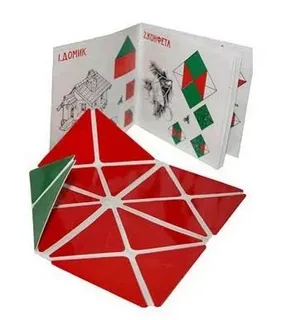 Данную игру еще называют «Кленовый листок», «Вечное оригами», «Косынка», «Квадрат - трансформер» и т.д. «Квадрат Воскобовича» состоит из 32 разноцветных треугольников, наклеенных на гибкую тканевую основу и расположенных на определенном расстоянии друг от друга. Основные цвета игры красный, желтый, синий и зеленый. «Квадрат Воскобовича» можно легкотрансформировать, создавая разнообразные объемные и плоские фигуры: самолет, конфету, домик, ворону, черепаху и т.д. Данные фигуры можно собирать по предложенным схемам или придумывать собственные образы. Вариантов сложения насчитывается около сотни и более.«Квадрат Воскобовича» является эффективной игрой, которая формирует у ребенка абстрактное мышление, навыки моделирования, умение ориентироватьсяв пространстве, развивает креативный потенциал, усидчивость, память, внимание и другие психологические процессы.Игровизор.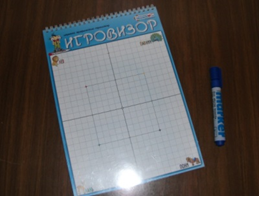 Игровизор еще называют "долгоиграющая" папка. Это блокнот из двух листов. Один лист – светлый картон с названием и изображением персонажа и сетки (цветная печать), второй лист – прозрачная пленка ПВХ. Между собой листы скреплены пружиной. На подложке в углах нарисованы животные. С их помощью малышу легче ориентироваться на листе. Лев живет в левом верхнем углу, лань в левом нижнем углу, павлин красуется в правом верхнем углу, а пони в правом нижнем углу.На ее верхнем прозрачном листе можно рисовать фломастером, раскрашивать и не бояться ошибки. Ошибка легко стирается салфеткой, поэтому становятся ненужными многочисленные листы с заданиями. С помощью игровизора можно:просто рисовать;под пластиковый лист положить развивающее пособие и обводить (показывать путь по лабиринту, обводить по контуру, проводить по дорожкам);можно писать графические диктанты, обучающие ребенка ориентированию на плоскости, изображать фигуры, копировать изображение по клеточкам, знакомить с понятием симметрии и т.д.. Головоломка «Чудо - крестики».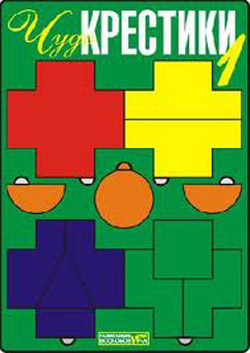 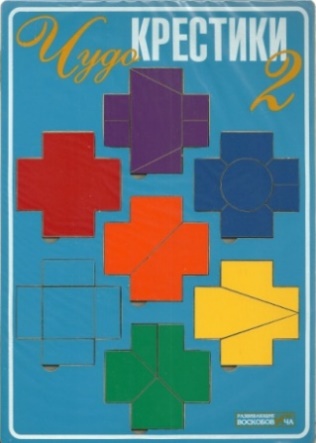 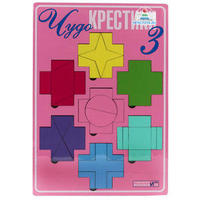 «Чудо - крестики» являются многофункциональным пособием для развития у детей математических и творческих способностей. Данная игра представлена в виде рамки с различными вкладышами, которые отличаются друг от друга по форме и цвету. Все геометрические фигуры разрезаны на отдельные части. На начальном уровне ребенку предлагается собрать фрагменты фигур в единое целое. Затем задания усложняются. Малыш должен, используя схемы, собрать различные образы фигур и предметов. Для наглядности к игре прилагается «Альбом фигурок».«Чудо - крестики» помогают ребенку освоить цвета и формы, развивают умения сравнивать и анализировать, формируют понятия целое и части. Малыш в ходе игры развивает воображение, фантазию, ловкость рук, учится использовать схемы для решения поставленных задач.«Прозрачный квадрат Воскобовича»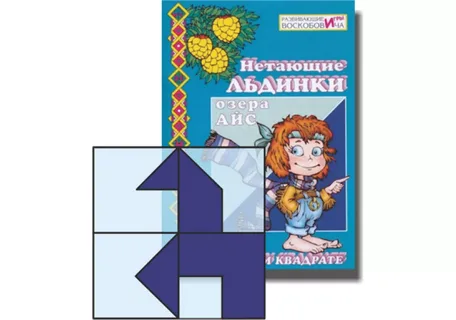 «Прозрачный квадрат», «Нетающие льдинки озера Айс или сказка о прозрачном квадрате» Это увлекательная игра и эффективное средство развития ребенка 3-9 лет. Игры с геометрическими фигурами способствуют успешному освоению детьми эталонов формы. Выполняя игровые задания, ребенок учится считать, отсчитывать нужное количество, знакомится с пространственными отношениями и величиной. Составление одной фигуры из нескольких помогает понять ребенку-дошкольнику соотношение целого и части. В играх с «Прозрачным квадратом» совершенствуется память и воображение. Сказка «Нетающие льдинки озера Айс» - важная составляющая часть игры «Прозрачный квадрат». Сказочная история малыша Гео служит мотивацией для выполнения ребенком различных интеллектуальных задач и, одновременно, является материалом для развития речи.Игра-конструктор «Геоконт».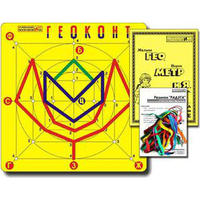 Название игры образовано от словосочетания «геометрический контур». Она представляет собой доску, на которой располагаются пластиковые гвоздики. В комплект входят цветные резиночки и иллюстрированное пособие, содержащее творческие задания различного уровня сложности. В инструкции описаны необычные путешествия сказочных персонажей по лесу, встреча с пауком Юком и его цветными паутинами. Детям необходимо выполнить различные задания, чтобы помочь героям. «Геоконт» вводит детей в мир геометрии, развивает у них мелкую моторику рук, помогает изучить цвета, величины и формы. С помощью данной игры ребенок учится моделировать, складывать схемы по образцу, ориентироваться в системе координат, искать сходства и различия между рисунками, нестандартно мыслить. РАЗДАТКА1 группа: «Двуцветный квадрат»1 группа: «Двуцветный квадрат»2 группа: «Игровизор» Графический диктант.Отступи 5 клеток слева и 5 клеток сверху.Поставь точку и начинай рисовать.(Команды читаем в строчку)3 группа: «Чудо крестики»«Чудо  крестики №2»3 группа: «Чудо крестики»«Чудо  крестики №3»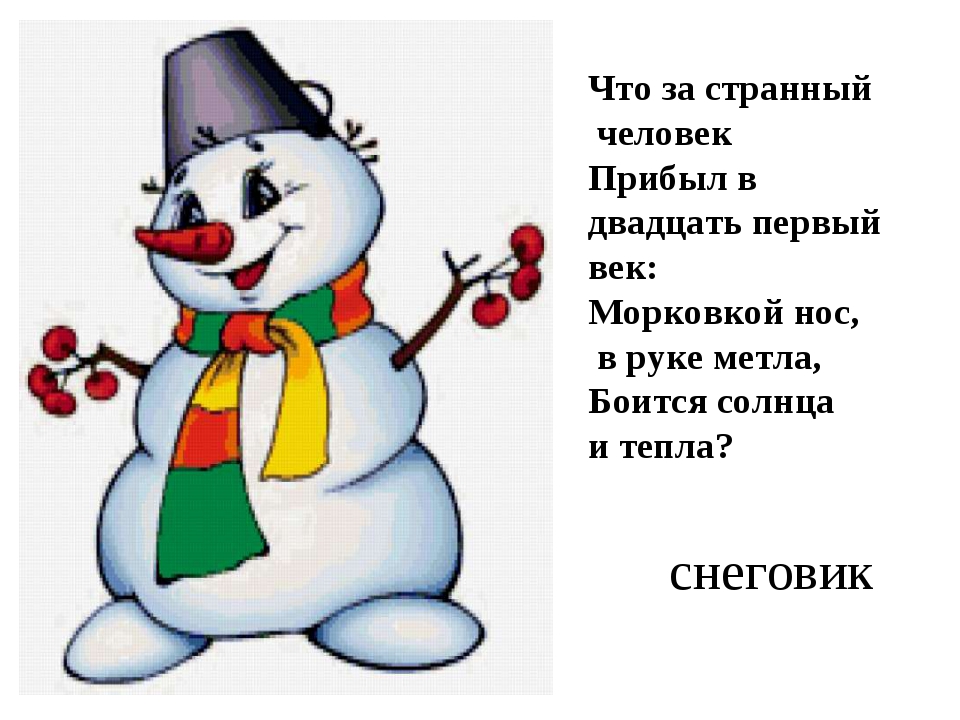 группа: «Прозрачный квадрат»Инструкция: пластинки накладываются друг на друга, при наложении пластинок друг на друга не допускается совмещение (пресечение) цветных элементов.Приключение второе:Или встреча с Гномом СелеМалыш Гео шёл по Фиолетовому лесу, встречая по дороге своих старых друзей. Но что – то было не так, лес буд – то уснул. Была такая тишина, что не было слышно ни звука. Такого в лесу ещё не было. Малыш Гео достал Нетающие льдинки и выложил из них Колокольчик. Колокольчик Чик нежно зазвучал, и откуда ни возьмись появился Гном Селе. Я услышал звон Колокольчика и пришёл на помощь – сказал он. Малыш Гео рассказал Гному Селе о том, что в Фиолетовом лесу никогда не было такой тишины. Гном Селе подошёл к Колокольчику, дотронулся до него, Колокольчик Чик окрасился в СИНИЙ цвет. И тут же на полянке выросло много СИНИХ колокольчиков. Они все начали звенеть и разбудили всех жителей Фиолетового леса. Запели птицы, зашуршала листва, каждый зверь занялся своим делом. Гном Селе подарил Малышу Гео льдинки СИНЕГО цвета. Малыш Гео поблагодарил Гнома Селе и отправился дальше. Теперь в его копилке были льдинки ЖЁЛТОГО и СИНЕГО цвета.             КОЛОКОЛЬЧИК ЧИК4 группа: «Прозрачный квадрат»Инструкция: пластинки накладываются друг на друга, при наложении пластинок друг на друга не допускается совмещение (пресечение) цветных элементов.Приключение третье:Или встреча с Гномом КохлеМалыш Гео гулял по лесу и попал в туман. А он слышал, что если в Фиолетовом лесу попасть в туман, то можно заснуть и не проснуться. И действительно, глаза у Малыша Гео начали закрываться. Он быстро достал Нетающие льдинки и выложил из них Петушка. Он будет кукарекать, и я не засну – подумал Малыш Гео. Но Петушок почему то молчал. Петушок, ну почему ты молчишь – говорил Малыш Гео. Он не сможет кукарекать – услышал он голос из леса. Из – за кустов появился Гном Кохле. Он не может кукарекать потому что он прозрачный, но я тебе помогу. Гном Кохле подошёл к  Петушку, дотронулся до него. Петушок окрасился в яркий КРАСНЫЙ цвет. Это Петушок Шок, он поможет тебе пройти через туман – сказал Гном Кохле, и подарил Малышу Гео льдинки КРАСНОГО цвета и исчез в тумане. И, правда, как только у Малыша Гео начинали закрываться глаза, Петушок Шок начинал громко кукарекать, Малыш Гео просыпался и шёл дальше. Так он шёл, шёл, пока туман не рассеялся. И теперь у Малыша Гео были льдинки ЖЁЛТОГО, СИНЕГО и КРАСНОГО цвета.          ПЕТУШОК ШОК